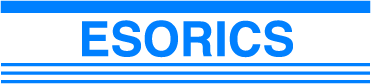 CALL for ESORICS WORKSHOP PROPOSALS27th European Symposium on Research in Computer SecurityCopenhagen, Denmark, 26-30 September 2022===========================================================================ESORICS 2022 – WORKSHOP APPLICATION FORMTitle of the Workshop:Duration (maximum 2 days):Draft “Call for Papers”, articulating the workshop’s scope and topics:Brief summary and justification for the workshop, including anticipated benefits to the ESORICS community:Planned activities:Expected number of participants:Workshop organizers:PC Chair(s):General Chair(s):Workshop deadlines:Submission deadline:Notification to authors:Camera-ready versions:Planned publication of workshop proceedings:Data of last three years for the workshop (if applicable):Number of submissions:Number of accepted papers:Number of participants:Publication of proceedings:Venue (co-location):======================================================================